          В соответствии с Гражданским кодексом Российской Федерации, на основании Федерального закона Российской Федерации от 06.10.2003 № 131-ФЗ "Об общих принципах организации местного самоуправления в Российской Федерации", ч.2 ст.11 Земельного Кодекса Российской Федерации, Положения о порядке управления и распоряжения имуществом, находящимся в муниципальной собственности Мариинско-Посадского района Чувашской Республики, утвержденного решением Мариинско-Посадского районного Собрания депутатов от 29.10.2009 № С-52/6Мариинско-Посадское районное Собрание депутатов р е ш и л о:1.  Принять из муниципальной собственности Первочурашевского сельского поселения в муниципальную собственность Мариинско-Посадского района Чувашской Республики имущество: 2. Решение вступает в силу со дня его подписания.Глава Мариинско-Посадского района                                                       Н.П. НиколаевЧăваш  РеспубликинСĕнтĕрвăрри районĕндепутатсен ПухăвĕЙ Ы Ш Ă Н У                                №Сĕнтĕрвăрри  хули 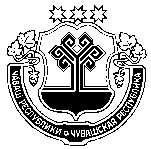 Чувашская  РеспубликаМариинско-Посадскоерайонное Собрание депутатовР Е Ш Е Н И Е      24.03.2020    № С-2/4   г. Мариинский  ПосадО приеме имущества из муниципальной собственности Первочурашевского сельского поселения в муниципальную собственность Мариинско-Посадского района Чувашской Республики№ п/пНаименование объектаАдрес (месторасположение) объектаИндивидуализирующие характеристики1Земельный участокЧувашская Республика, Мариинско-Посадский район, Первочурашевское сельское поселениеКадастровый номер 21:16:141502:42, общая площадь 782 кв.м., категория земель: земли сельскохозяйственного назначения, назначение: для ведения сельскохозяйственного производства2Земельный участокЧувашская Республика, Мариинско-Посадский район, Первочурашевское сельское поселениеКадастровый номер 21:16:142002:179, общая площадь 756 кв.м., категория земель: земли сельскохозяйственного назначения, назначение: обеспечение сельскохозяйственного производства3Земельный участокЧувашская Республика, Мариинско-Посадский район, Первочурашевское сельское поселениеКадастровый номер 21:16:141402:247, общая площадь 1145 кв.м., категория земель: земли сельскохозяйственного назначения, назначение: обеспечение сельскохозяйственного производства4Земельный участокЧувашская Республика, Мариинско-Посадский район, Первочурашевское сельское поселение, д.КараньялыКадастровый номер 21:16:142902:91, общая площадь 247 кв.м., категория земель: земли населенных пунктов, назначение: коммунальное обслуживание